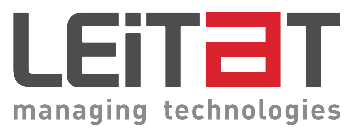 DADES DEL RESPONSABLE DEL TRACTAMENT:RAÓ SOCIAL: LEITAT - TECHNOLOGICAL CENTER (ACONDICIONAMIENTO TARRASENSE) en endavant, LEITAT.NIF: G-08360232
Dades de contacte per exercir els drets: LEITAT - TECHNOLOGICAL CENTER (ACONDICIONAMIENTO TARRASENSE) en endavant, LEITATAdreça Postal: C/De la Innovació, número 2, 08225, Terrassa (Barcelona)Telèfon: 93.788.23.00Email: legal@leitat.orgDPO: Badia)Advocats, Andreu Alonso aalonso@badia-adv.comDADES DE L’INTERESSAT O REPRESENTANT JURÍDIC:Sr/Sra.:....................................................................................................................., major d’edat amb domicili a ......................................................................................................... nº..............., Localitat.................................................. CP.................. Provincia.................................................              Telèfon………..........……………... Correu Electrònic:.…….....…………………………….. amb DNI ..................................., del que acompanya còpia, per mitjà de present escrit exerceix el dret com interessat de conformitat amb els articles 15, 16, 17, 18, 19, 20, 21, 22 i 23 del Reglament (UE) 2016/679 de 27 d'abril de 2016 (GDPR), i en conseqüència,SOL·LICITA,Que el dret a: (marca amb una X només una casella)Que, d'acord amb l'art. 12 de l'GDPR en el termini màxim d'un mes a comptar de la recepció d'aquesta sol·licitud (termini que pot prorrogar-se a màxim 2 mesos per a casos complexos) es respongui a la present sol·licitud i que es remeti per: (Marcar la casella corresponent amb una X)
A Barcelona, el ...... de .......................... de .................Nom .............................................................................................., amb NIF ..........................
Representant legal de ..................................................................., amb NIF ..........................
Firma:Accés a les seves dadesRectificació de les seves dadesSupressió de les seves dadesPortabilitat de les seves dadesLimitació de l'tractament de les seves dadesOposició a el tractament de les seves dadesNo ser objecte d'elaboració de perfilsNo rebre comunicacions comercialsCorreu OrdinariCorreu Electrònic